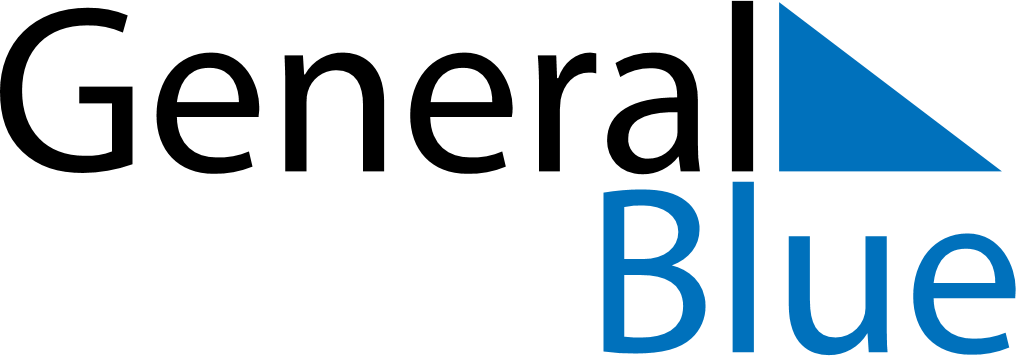 March 2024March 2024March 2024March 2024March 2024March 2024March 2024Greenstone, Ontario, CanadaGreenstone, Ontario, CanadaGreenstone, Ontario, CanadaGreenstone, Ontario, CanadaGreenstone, Ontario, CanadaGreenstone, Ontario, CanadaGreenstone, Ontario, CanadaSundayMondayMondayTuesdayWednesdayThursdayFridaySaturday12Sunrise: 7:31 AMSunset: 6:30 PMDaylight: 10 hours and 59 minutes.Sunrise: 7:29 AMSunset: 6:32 PMDaylight: 11 hours and 2 minutes.34456789Sunrise: 7:27 AMSunset: 6:33 PMDaylight: 11 hours and 6 minutes.Sunrise: 7:25 AMSunset: 6:35 PMDaylight: 11 hours and 10 minutes.Sunrise: 7:25 AMSunset: 6:35 PMDaylight: 11 hours and 10 minutes.Sunrise: 7:23 AMSunset: 6:37 PMDaylight: 11 hours and 13 minutes.Sunrise: 7:21 AMSunset: 6:38 PMDaylight: 11 hours and 17 minutes.Sunrise: 7:18 AMSunset: 6:40 PMDaylight: 11 hours and 21 minutes.Sunrise: 7:16 AMSunset: 6:41 PMDaylight: 11 hours and 25 minutes.Sunrise: 7:14 AMSunset: 6:43 PMDaylight: 11 hours and 28 minutes.1011111213141516Sunrise: 8:12 AMSunset: 7:45 PMDaylight: 11 hours and 32 minutes.Sunrise: 8:10 AMSunset: 7:46 PMDaylight: 11 hours and 36 minutes.Sunrise: 8:10 AMSunset: 7:46 PMDaylight: 11 hours and 36 minutes.Sunrise: 8:08 AMSunset: 7:48 PMDaylight: 11 hours and 39 minutes.Sunrise: 8:06 AMSunset: 7:49 PMDaylight: 11 hours and 43 minutes.Sunrise: 8:04 AMSunset: 7:51 PMDaylight: 11 hours and 47 minutes.Sunrise: 8:01 AMSunset: 7:53 PMDaylight: 11 hours and 51 minutes.Sunrise: 7:59 AMSunset: 7:54 PMDaylight: 11 hours and 54 minutes.1718181920212223Sunrise: 7:57 AMSunset: 7:56 PMDaylight: 11 hours and 58 minutes.Sunrise: 7:55 AMSunset: 7:57 PMDaylight: 12 hours and 2 minutes.Sunrise: 7:55 AMSunset: 7:57 PMDaylight: 12 hours and 2 minutes.Sunrise: 7:53 AMSunset: 7:59 PMDaylight: 12 hours and 6 minutes.Sunrise: 7:51 AMSunset: 8:01 PMDaylight: 12 hours and 9 minutes.Sunrise: 7:49 AMSunset: 8:02 PMDaylight: 12 hours and 13 minutes.Sunrise: 7:46 AMSunset: 8:04 PMDaylight: 12 hours and 17 minutes.Sunrise: 7:44 AMSunset: 8:05 PMDaylight: 12 hours and 21 minutes.2425252627282930Sunrise: 7:42 AMSunset: 8:07 PMDaylight: 12 hours and 24 minutes.Sunrise: 7:40 AMSunset: 8:08 PMDaylight: 12 hours and 28 minutes.Sunrise: 7:40 AMSunset: 8:08 PMDaylight: 12 hours and 28 minutes.Sunrise: 7:38 AMSunset: 8:10 PMDaylight: 12 hours and 32 minutes.Sunrise: 7:36 AMSunset: 8:11 PMDaylight: 12 hours and 35 minutes.Sunrise: 7:33 AMSunset: 8:13 PMDaylight: 12 hours and 39 minutes.Sunrise: 7:31 AMSunset: 8:15 PMDaylight: 12 hours and 43 minutes.Sunrise: 7:29 AMSunset: 8:16 PMDaylight: 12 hours and 47 minutes.31Sunrise: 7:27 AMSunset: 8:18 PMDaylight: 12 hours and 50 minutes.